河北省职业院校技能大赛《数字金融投资规划》赛项规程竞赛组委会编制2024年4月目 录一、竞赛名称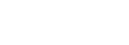 赛项名称：数字金融投资规划赛项组别：高职组赛项专业大类：财经商贸大类二、竞赛内容（一）竞赛目标党的二十大报告“实施科教兴国战略，强化现代化建设人才支撑”精神，提高教育服务建设现代化经济体系和实现更高质量更充分就业需要，加强金融行业应用型、技术技能型人才培养，推进普通高校金融专业建设和教学改革，检验实践教学成果，促进产教融合、校企合作，加强信息化手段和计算机仿真技术在教学中的应用，通过赛项设立充分发挥大赛的引领作用，使金融教育更好地对接金融行业的新技术、新业态、新模式和新理念，促进金融国家战略性新兴产业的跨越式发展。根据金融行业技术发展路径及对金融人才发展提出的能力新要求，以提升数字金融投资规划与运营能力为目标，综合考察竞赛选手对金融知识、投资规划、基金运营管理等综合能力，竞赛支持金融类学生及教职工参加。（二）竞赛内容竞赛内容包括“数字金融职业素养测试”“数字金融理财规划实操”“数字金融路演汇报”三大模块。本竞赛项目所有参赛选手均需团队配合完成，团队总分合计满分为300分。1、数字金融职业素养测试“职业素养”主要考核选手对数字金融相关基础知识，以客观题的赛题形式，具体知识涵盖：大数据金融、区块链金融、供应链金融、证券投资等相关数字金融知识。本模块比赛每支队伍三名队员全部参加竞赛，分值为100分，取三位选手的平均分作为该模块分数，比赛时间为60分钟，系统自动评分。竞赛题库备选3套题库，由大赛组委会抽取。当天时间：上午8：30-9:302、数字金融理财规划实操“数字金融理财规划实操”主要考核选手金融理财规划的实操掌握情况，根据赛题案例进行理财规划实操，涵盖现金规划、教育规划、消费规划、创业规划、退休规划、保险规划、投资规划、税务筹划、财产分配、财产传承等相关内容。本模块比赛分为三个部分，第一部分内容为风险测评、财务分析和现金规划，第二部分内容为生涯规划和投资规划，第三部分内容为财产传承，每支队伍每名队员负责一个部分的案例实操，分值为100分，取三位选手的平均分作为该模块分数，比赛时间为120分钟，系统自动评分。竞赛题库备选3套题库，由大赛组委会抽取。当天时间：上午10：00-12:003、数字金融路演汇报本比赛模块主要考核学生的金融投资分析、表达能力、知识的应用与掌握能力，考核方式参照真实金融机构路演汇报过程，参赛团队提前准备好路演汇报PPT，现场安排一名队员进行演讲汇报，评委根据演讲内容进行提问，并现场打分。本模块分数为评委打分加总之后求算术平均数，分值为100分。参赛前4天，由指导教师将所汇报PPT（PDF版）提交大赛组委会指定邮箱szjrtzds@163.com;（PPT命名方式：参赛院校+队伍+指导教师）路演汇报时长：每支队伍路演10分钟，评委问答5分钟。路演汇报内容为对A股一家上市公司进行分析汇报，包括但不限于；行业分析、公司基本面情况分析、公司竞争力分析、投资前景分析、投资建议。现场评委根据选手的演讲表现进行现场评分，评分卡如下：（三）涉及的相关知识与技能竞赛场景与任务设定充分参考金融投资行业从业人员日常工作内容，从金融知识、投资规划、演讲表达、组织规划等角度进行考察，对主要的工作任务进行场景化分解，最大化还原金融企业实际工作中的业务内容。同时，在充分分析企业行业发展的基础上，结合出现的新技术应用进行适应性的增加竞赛技术部分内容，以赛促学，提高竞赛选手的综合能力，满足市场对复合型人才的迫切需求。竞赛考核了参赛选手对投资路演的能力训练，如：行业分析、公司基本面分析、财务指标分析、投资规划建议等方面的综合知识能力。三、竞赛赛卷（一）命题流程命题专家组依据本规程公布的作业要求和考核要点负责编制竞赛用试题，试题与评分标准对应考核模块的知识点、技能点或规范操作要点。竞赛相关技术资料将通过QQ群、微信群等平台进行发布。（二）赛题产生的方式命题专家组将依据公布的作业要求和考核要点，准备不少于3套试题，试题重复率不超过50%。在比赛前1天由裁判长指定专人在监督仲裁组的监督下随机抽取两套试题，作为竞赛赛卷和备用赛卷。竞赛样题见河北省职业院校技能大赛官方网站“2024年河北省职业院校学生技能大赛高职组数字金融投资规划大赛样题”。（三）赛项说明会在赛前召开赛项说明会，讲解竞赛流程、注意事项、技术答疑等。四、参赛要求和竞赛方式（一）参赛要求参赛队及参赛选手资格：参赛学生为河北省高等职业学校(含本科职业院校)全日制在籍学生，资格以报名时所具有的在校学籍为准。本赛项为团体赛。以院校为单位组队参赛，不得跨校组队，每个参赛代表队由3名选手组成，每个代表队限设2名指导教师，每所学校限报1个代表队。各参赛学校设领队1人，指导教师可兼任领队。（二）竞赛方式三个模块均现场进行比赛。（三）成绩汇总所有竞赛结束后记分员将解密后的各参赛队成绩汇总成最终成绩单，经裁判长、监督仲裁长审核签字确认。竞赛成绩在所有竞赛环节结束两小时后公示。由赛务信息员将签字的纸质打印成绩单报送赛项执委会和大赛执委会办公室。五、评分标准与奖项设置（一）评分标准按照《全国院校技能大赛成绩管理办法》的相关要求，根据申报赛项自身的特点，采取具有较强操作性的评分方法。（一）评分原则应遵循“公开、公平、公正”的竞赛原则，科学、客观、严谨的进行赛项评分。评分方法“数字金融职业素养测试”竞赛成绩评定由“天择数字金融理财竞赛平台V1.0”自动评分；“数字金融理财规划实操”竞赛成绩评定由“天择数字金融理财竞赛平台V1.0”自动评分；“数字金融路演汇报”模块成绩由现场裁判根据路演表现评分确认。（二）裁判组1、本次竞赛设立裁判组，由1名裁判长、若干裁判员组成。裁判长负责组织裁判员培训、安排裁判员分工、开展技术点评。裁判员按照公平工作原则和裁判组分工，承担比赛执裁和评分工作，本着廉洁、诚信的原则履行职责，确保大赛公平、公正、公开、透明。设立各赛程评分小组，裁判严格按照评分细则进行评分，最后进行成绩汇总，并由小组组长审核确认签字，移交裁判长。由裁判长、仲裁长审核，签字确认后移交到竞赛组委会。2、比赛过程如选手遇到电脑键盘鼠标失灵、设备断电等故障等申请暂停，由技术人员提供技术支持，确属设备原因裁判予以相应补时。如果属于选手操作不当等原因不予补时。3、各赛程结束后，提交的竞赛成果（如答题卡、PPT等）需要选手确认签字，该工位的选手必须在场。4、赛项裁判组本着“公平、公正、公开、科学、规范、透明、无异议”的原则，根据裁判的现场记录、参赛队选手的赛项任务书及评分标准，评定成绩。5、名次按比赛成绩由高到低排列，比赛成绩高的参赛队名次在前。6、评分方式以小组为单位，裁判相互监督，对检测、评分结果进行一查、二审、三复核，确保评分环节准确、公正。成绩经工作人员统计，裁判组、仲裁组分别核准后，按照大赛有关制度进行公布。7、本赛项在比赛过程中若出现有失公正或有关人员违规等现象，参赛队领队可在赛程结束后两小时内提出书面申诉。赛项监督仲裁组在接到申诉后的两小时内组织复议，并及时反馈复议结果。申诉方对复议结果仍有异议，可由领队向仲裁委员会提出申诉。仲裁委员会的仲裁结果为最终结果。（三）评分细则按照竞赛任务要求、考核知识点、作业要点、评分标准等分解设计评分表，评分细则如表1所示。表1（四）奖项设置设团体一、二、三等奖，以赛项实际参赛队总数为基数，一、二、三等奖获奖比例分别为10%、20%、30%（小数点后四舍五入）。获得一等奖参赛队伍的第一指导教师颁发“优秀指导教师奖”。六、竞赛日程注：如遇上述计划变更，以大赛组委会另行通知为准。七、竞赛实施（一）竞赛时间根据赛项特点，安排如下： 竞赛流程1、赛前培训：比赛前一周组织赛前说明会。2、熟悉场地正式比赛前一天，各参赛队有序地熟悉场地，熟悉场地限定在观摩区内活动，不允许进入比赛区。熟悉场地时严禁与现场工作人员进行交流，不发表没有根据以及有损大赛整体形象的言论。熟悉场地期间严禁拥挤、喧哗，以免发生意外事故。3、赛场要求1）比赛竞赛所需的电脑、配套硬件及软件、所用的工具由竞赛组委会统一提供，满足比赛要求。2）严禁参赛选手私自携带U盘、通讯、照相、摄录设备等电子产品进入赛场，违者本赛程成绩作废。3）所有人员在赛场内不得喧哗，不得有影响其他参赛队选手竞赛的行为。4）竞赛操作结束时，参赛选手应按照指定路线有序离开赛场。3.竞赛过程1）竞赛开始15分钟前，参赛选手到赛场指定地点抽取赛位号，接受检录，进入指定赛位，但不可进行任何操作。2）在裁判长发布“赛前准备”的指令后，参赛队选手依照竞赛物品清单核对设备模块是否符合要求，同时检查设备及工具的功能是否正常，并对出现的异常及时申请更换，完成后填写相关表格并签字确认。3）在裁判长发布“竞赛开始”的指令后，参赛队选手可自行决定工作程序，使用现场配套的设备及工具，开始竞赛操作，在符合安全生产规范的前提下完成规定的竞赛任务。4）在裁判长发布“竞赛结束”的指令后，参赛队选手必须停止一切竞赛操作。5）竞赛结束后，完成竞赛结果提交及确认。6）竞赛结果提交完成后，按照现场裁判的安排有序离开比赛现场。4.竞赛违规扣分1）在完成工作任务的过程中，因操作不当产生人身或设备安全隐患或事故，扣10-20分，情况严重者取消比赛资格。2）损坏赛场提供的设备，污染赛场环境等不符合职业规范的行为，视情节扣5-10分。3）符合下列情形之一的参赛队选手，经裁判组裁定后终止其竞赛：不服从裁判员/监考员管理、扰乱赛场秩序、干扰其他参赛队选手比赛，裁判员应提出警告，二次警告后无效，或情节特别严重，造成竞赛中止的，经裁判长确认，终止比赛，并取消比赛资格和竞赛成绩。竞赛过程中，由于选手技能不熟练或疏忽大意造成计算机、仪器设备及工具等严重损坏，现场裁判应暂停比赛，由裁判长根据现场情况，裁定是否结束后续竞赛过程，保留竞赛资格，累计其有效竞赛成绩。竞赛过程中，产生重大安全事故、或有产生重大安全事故隐患，经裁判员提示没有采取措施的，裁判员可暂停其竞赛，由裁判长裁定其竞赛结束，保留竞赛资格和有效竞赛成绩。八、竞赛环境比赛条件由承办单位根据学校实际情况确定，并向参赛队无偿提供。如参赛队不使用承办单位所提供的比赛条件，必须在正式比赛日15天前以学校式公函形式向赛项组委会申请自备比赛条件，承办院校提供力所能及的协助工作为此所发生的费用均由该参赛院校自理，产生的不良影响由该参赛院校自行承担。根据赛场规划比赛机房，每个机房原则上不超过60人参加比赛。环境标准要求保证赛场采光、照明和通风良好，能够提供稳定的水、电和应急备用电源。提供对应的路演场地及设备（电脑、投影仪、话筒、黑板）。赛场具备两个以上安全疏散通道，并设有应急疏散图，配备必要的灭火器材。颁奖场地、参赛队选手及指导教师休息场地另计。九、技术应用赛项竞赛内容符合国内金融机构业务技术规范，竞赛软件平台采用符合相关行业技术标准、业务流程、业务规范设计。本赛项提供的竞赛平台为“天择数字金融理财竞赛平台V1.0”。竞赛平台包括“数字金融职业素养测试”竞赛模块、“数字金融理财规划实操”竞赛模块，以及赛事管理、赛题管理、评分系统、成绩管理等模块。竞赛平台主要技术参数十、申诉与仲裁（一）申诉1、参赛队对不符合竞赛规定的设备、仪器，有失公正的检测、评判、奖励做法，以及对工作人员的违规行为等，均可提出申诉。2、申诉时，应递交由参赛队领队亲笔签字同意的书面报告，报告应对申诉事件的现象、发生的时间、涉及的人员、申诉依据与理由等进行充分、实事求是的叙述。事实依据不充分、仅凭主观臆断的申诉不予受理。3、申诉时效：本场次竞赛结束后1小时内提出，超过时效将不予受理申诉。4、申诉处理：赛场专设仲裁工作组受理申诉，收到申诉报告之后，根据申诉事由进行审查，1小时内书面通知申诉方，告知申诉处理结果。申诉人不得无故拒不接受处理结果，不允许采取过激行为刁难、攻击工作人员，否则视为放弃申诉。（二）仲裁1、组委会下设仲裁工作组，负责受理大赛中出现的申诉复议并进行仲裁，以保证竞赛的顺利进行和竞赛结果公平、公正。2、仲裁工作组的裁决为最终裁决，参赛队不得因对仲裁处理意见不服而停止比赛或滋事，否则按弃权处理。3、本赛项在比赛过程中若出现有失公正或有关人员违规等现象，代表队领队可在比赛结束后半小时之内向赛项仲裁组提出申诉。赛项仲裁工作组在接到申诉后的半小时内组织复议，并及时反馈复议结果。仲裁委员会的仲裁结果为最终结果。十一、竞赛须知（一）参赛队伍须知1、不接受跨校组队报名。2、参赛选手在报名获得审核确认后，原则上不再更换，如筹备过程中，选手因故不能参赛，所在院校需出具书面说明并按相关规定补充人员并接受审核；竞赛开始后，参赛队不得更换参赛选手，允许选手缺席比赛。3、参赛队按照大赛赛程安排，凭大赛组委会颁发的参赛证和有效身份证件参加比赛及相关活动。（二）指导教师须知1、各参赛代表队要发扬良好道德风尚，听从指挥，服从裁判，不弄虚作假。如发现弄虚作假者，取消参赛资格，名次无效。2、各代表队领队要坚决执行竞赛的各项规定，加强对参赛人员的管理，做好赛前准备工作，督促选手带好证件等竞赛相关材料。3、竞赛过程中，除参加当场次竞赛的选手、执行裁判员、现场工作人员和经批准的人员外，领队、指导教师及其他人员一律不得进入竞赛现场。4、参赛代表队若对竞赛过程有异议，在规定的时间内由领队向赛项仲裁工作组提出书面报告。5、对申诉的仲裁结果，领队要带头服从和执行，并做好选手工作。参赛选手不得因申诉或对处理意见不服而停止竞赛，否则以弃权处理。6、指导老师应认真研究和掌握本赛项竞赛的规程、技术规范和赛场要求，指导选手做好赛前的一切技术准备和竞赛准备。（三）参赛选手须知1、参赛选手应按有关要求如实填报个人信息，否则取消竞赛资格。2、参赛选手凭统一印制的参赛证和有效身份证件参加竞赛。3、参赛选手应认真学习领会本次竞赛相关文件，自觉遵守大赛纪律，服从指挥，听从安排，文明参赛。4、参赛选手应提前15分钟抵达赛场，凭参赛证、身份证件检录，按要求入场，不得迟到早退。5、参赛选手应按抽签结果在指定位置就坐。6、参赛选手须在确认竞赛内容和现场设备等无误后开始竞赛。在竞赛过程中，如有疑问，参赛选手应举手示意，项目裁判长应按照有关要求及时予以答疑。如遇设备或软件等故障，参赛选手应举手示意，项目裁判长、技术人员等应及时予以解决。确因计算机软件或硬件故障，致使操作无法继续的，经项目裁判长确认，予以对应补时。7、各参赛选手必须按规范要求操作竞赛设备。一旦出现较严重的安全事故，经裁判长批准后将立即取消其参赛资格。8、竞赛时间终了，选手应全体起立，结束操作，离开赛场。9、在竞赛期间，未经组委会批准，参赛选手不得接受其他单位和个人进行的与竞赛内容相关的采访。参赛选手不得将竞赛的相关信息私自公布。（四）工作人员须知1、工作人员必须统一佩戴由大赛组委会签发的相应证件，着装整齐。2、工作人员不得影响参赛选手比赛，不允许有影响比赛公平的行为。3、服从领导，听从指挥，以高度负责的精神、严肃认真的态度做好各项工作。4、熟悉比赛规程，认真遵守各项比赛规则和工作要求。5、坚守岗位，如有急事需要离开岗位时，应经领导同意，并做好工作衔接。6、严格遵守比赛纪律，如发现其他人员有违反比赛纪律的行为，应予以制止。情节严重的，应向竞赛组委会反映。7、发扬无私奉献和团结协作的精神，提供热情、优质服务。十二、安全与健康保障工作（一）安全管理工作方案1、加强消防安全，禁止携带打火机、香烟等易燃易爆物品进入竞赛场地，建立完善消防制度，制定消防通道指示牌，提前检修保养消防设施并安排专职人员在竞赛时负责到岗待命。2、严格饮食卫生管理，为大赛期间参赛选手及教师提供安全健康的食品。3、就近设立应急医务室，配备专业医务人员。（二）应急救援预案1、大赛人员出现身体异常或连续3人出现相同症状，应由所在场所相关工作人员，则启动应急处理，安排就医排查。2、赛场如有危险事情发生，工作人员应及时组织疏散工作，尽快疏散参赛人员至安全地点。比赛模块选手分值总分值数字金融职业素养测试三名选手均需参加100（取三位选手的平均分）300数字金融理财规划实操三名选手均需参加100（取三位选手的平均分）300数字金融路演汇报选派一名选手参加100300路演汇报评分规则路演汇报评分规则路演汇报评分规则项目标准分值明细PPT呈现101、整体逻辑呈现，思路清晰2、提供信息完整，有利于评委清晰明了的了解内容演讲能力201、语言表达能力:语言表达流利、用词准确，表达清晰。 2、仪容仪表，合适的肢体语言3、时间安排:时间把控是否精准，是否演讲超时，每超时1分钟扣2分，或评委有权直接进一环节知识的掌握与应用501、PPT内容完整，数据表格清晰明了2、宏观分析、公司行业分析、公司基本面情况分析，公司竞争力分析、投资前景分析是否合理？评委问答15回答问题的应变及响应能力综合评分5评委综合印象分合计分值权重100100比赛模块选手分值总分值数字金融职业素养测试三名选手均需参加100（取三位选手的平均分）300数字金融理财规划实操三名选手均需参加100（取三位选手的平均分）300数字金融路演汇报选派一名选手参加100300比赛模块比赛时长比赛形式详细数字金融职业素养测试1小时线下比赛选手用账号登录比赛系统进行操作，系统自动评分数字金融理财规划实操2小时线下比赛选手用账号登录比赛系统进行操作，系统自动评分数字金融路演汇报15分钟/队线下比赛根据分组参加线下路演日期时间内容内容第一天9：00-16：00赛前事项裁判培训会第一天16：00-17：00赛前事项开幕式及领队说明会第一天16：00-17：00赛前事项熟悉赛场第二天7：30-8：20比赛事项检录、一次加密，二次加密第二天8：20-8：25比赛事项参赛队就位并领取比赛任务第二天8：25-8：30比赛事项比赛环境检查第二天8:30-17:00比赛事项正式比赛第二天17：00-18：00比赛事项申诉仲裁受理第二天17：30-19：00比赛事项裁判评分第二天20:00比赛事项竞赛成绩公布序号产品名称技术参数1天择数字金融理财竞赛平台1、系统的核心业务流程要求主要针对于数字理财顾问进行顾问式营销，帮助理财顾问能对客户进行分析，依据客户需求提供理财服务，并进行动态追踪.。2、要求系统提供现金规划、教育规划、养老规划、消费规划、保险规划、创业规划、财产分配、财产继承、投资规划九大单一规划与综合规划内容，提供理财规划建议书制作平台；3、要求客户管理提供教师发布实训的入口，并包括潜在客户与已有客户的管理，对于客户信息进行提炼记录，对于家庭关系进行管理，并能灵活的依据于实时的变动，对与客户进行日程安排与拜访，能考验学生对于客户跟踪的把控，便于教师考察学生对于客户管理的灵活应用。4、系统能利于教师开展理财顾问模拟训练，根据业务流程预先设置好实训案例，囊括大量的理财计算案例题及理财决策分析案例题，不少于70个实训案例；5、客户信息包括对客户的非财务信息（个人基本信息、配偶信息、其他成员信息）及客户财务信息（客户收入情况、客户支出情况、客户资产负债情况）的收集。6、要求系统提供风险测评，依据客户的投资喜好、工作情况、财务状况等进行深入分析，划分为风险偏好、风险适中与风险规避三大等级，并根据评估结果判断适合客户的风险投资组合。7、要求系统提供家庭财务分析功能，包括收支储蓄表、资产负债表、现金流量表分析、财务比率分析，便于深入分析客户财务状况。可通过编制的财务报表计算负债比率、融资比率、投资性资产权数、流动性资产权数、支出比率、财务负担率、自由储蓄率、净资产增长率（致富公式）。8、生命周期，用户可进行分析客户所处生命周期（单身期、家庭形成期、家庭成长期、家庭成熟期、家庭衰老期）、生命周期的特征等业务操作。9、现金规划，用户可进行分析客户现金需求，计算现金保留规模、设计现金规划方案（活期存款、货币市场基金、信用卡）等业务操作。10、教育规划，用户可进行确定子女教育阶段（幼儿园、小学、初中、高中、大学、留学）的子女教育学费增长率、测算教育费用、已经准备的教育费用、理财方案测算、教育理财方案设计（预计投资收益率、一次性投入金额、每月定期投资金额、定期定额投资年限）等业务操作。11、消费规划，用户可进行购房决策、设计首付款方案、设计贷款方案、计算购房资金总需求、计算相关税费、设计还款方案等业务操作，购车费用、贷款明细、必要花费（商业保险、税费）、消费理财方案理财方案设计（预计投资收益率、一次性投入金额、每月定期投资金额、定期定额投资年限）等业务操作。12、创业规划，用户可进行创业计划（创业年限、创业投入）、创业理财方案设计（预计投资收益率、一次性投入金额、每月定期投资金额、定期定额投资年限）等业务操作。13、退休规划，用户可进行判断养老条件假设、退休养老资金安排、设计养老规划方案、养老理财方案设计（预计投资收益率、一次性投入金额、每月定期投资金额、定期定额投资年限）等业务操作。14、保险规划，提供遗属需求法和生命价值法两种保险规划方式，用户可进行家庭分析、保险需求分析、设计保险规划方案，计算保险需求额度、已有额度、缺口额度、预算金额、补充额度、欠缺额度等业务操作。15、投资规划，用户可对教育规划、消费规划、创业规划、退休规划、保险规划制定投资策略，在根据理财目标确定资产配置比例，选择基础层、保值层、增值层、投机层需要配置的证券产品等业务操作，证券品种包括基金产品（50+个）、银行储蓄产品（100+个）、P2P产品（200+个）、实务黄金、保险产品（定期寿险、两全保险、定期重疾险、终身寿险、医疗费用补偿险、终身重疾险、住院费费用补贴险、交通意外险、旅行意外险、人身意外伤害险、分红保险、投资连结险、万能保险）。16、税务筹划，用户可进行个人所得税计算、税务筹划分析等业务操作。17、财产分配规划，用户可进行婚姻、财产状况分析，财产分配规划工具选择（公证、信托）等业务操作。18、财产传承规划，用户可进行财产传承规划中使用的资产负债表、财产传承规划工具选择等业务操作。19、要求系统提供个税计算器、存款计算器、终值现值、养老金计算器、房贷计算器五大计算器，便于学生学习。